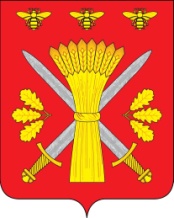 РОССИЙСКАЯ ФЕДЕРАЦИЯОРЛОВСКАЯ ОБЛАСТЬТРОСНЯНСКИЙ  РАЙОННЫЙ СОВЕТ НАРОДНЫХ ДЕПУТАТОВРЕШЕНИЕот 25 сентября 2012 года                                                                               №154с. ТроснаПринято на двенадцатом заседаниирайонного Совета народных депутатовОб отчёте отделения полиции по обслуживаниюТроснянского муниципального района МО МВДРоссии «Кромской» об оперативной обстановке натерритории Троснянского района за восемь месяцев 2012 годаЗаслушав отчет начальника отделения полиции по обслуживанию Троснянского муниципального района МО МВД России «Кромской», подполковника полиции С. Н. Писарева «Об оперативной обстановке на территории Троснянского района и результатах оперативно-служебной деятельности отделения полиции за восемь месяцев 2012 года»,  Троснянский районный Совет народных депутатов РЕШИЛ:1. Отчёт «Об оперативной обстановке на территории Троснянского района и результатах оперативно-служебной деятельности отделения полиции за восемь месяцев 2012 года» принять к сведению.2. Отметить, что комплекс профилактических, оперативно-розыскных и следственных мероприятий по обеспечению и защите законных прав и интересов граждан, профилактике, раскрытию и расследованию преступлений, пресечению административных правонарушений,  реализованных отделением полиции по обслуживанию Троснянского района  за восемь месяцев 2012 года, не позволил достичь положительных результатов по ряду направлений деятельности отделения. Увеличилось число тяжких и особо тяжких преступлений, число преступлений, совершённых несовершеннолетними, лицами, находящимися в состоянии алкогольного опьянения, увеличилось количество краж. Наблюдается отрицательная динамика по раскрытию преступлений (неотвратимости наказания), уменьшилось количество выявленных правонарушений  административного законодательства.Вызывает озабоченность состояние безопасности дорожного движения на территории района. Общая протяженность дорог Троснянского  района составляет 256 км, из них 42 км федерального значения. В отчётном периоде произошло 17 ДТП, в результате которых погибли 6 и ранены 27 человек. Это больше уровня прошлого года соответственно на 21, 50 и 23 процента. Основными причинами дорожно-транспортных происшествий являются выезд на полосу встречного движения, нарушение скоростного режима и нарушение ПДД пешеходами.Общая протяженность дорожно-уличной сети в р. ц. Тросна составляет 18 км, из них 3 км магистрального значения.  Ведётся строительство надземного пешеходного перехода через магистраль «Москва – Крым-2» в месте её массового перехода людьми, а патрулирование этого опасного участка сотрудниками ГИБДД  проводится нерегулярно.3. Отметить, что, не смотря на значительное сокращение личного состава отделения полиции, руководству оперативных подразделений полиции, участковых уполномоченных полиции, сотрудникам ПДН, следственного  отдела,  отдела дознания необходимо проанализировать организацию работы, межотраслевого взаимодействия и принять меры к повышению ее результативности. Для этого принять ряд дополнительных мер, направленных на:- обеспечение правопорядка и противодействия преступности на территории района; - защищённость имущественных интересов  граждан;- раскрываемость преступлений; - борьбу с экономической преступностью,- обеспечение общественной безопасности  и спокойствия граждан;- профилактическую работу в отношении  несовершеннолетних и семей социального риска;- дополнительную организацию надлежащего исполнения приказа МВД России от 07.07.2011  №818 «О порядке осуществления административного надзора за лицами, освобожденными из мест лишения свободы», активизацию работы по осуществлению надзора за данной категорией лиц с целью предотвращения совершения ими новых преступлений и правонарушений; - упорядочение работы по приему граждан участковыми уполномоченными полиции на соответствующих административных участках, в том числе в крупных населенных пунктах, не являющихся административными центрами сельских поселений,  неукоснительное соблюдение установленного графика приема граждан;- проведения рейдовых мероприятий, в том числе по обеспечению общественного порядка, выявлению и раскрытию административных правонарушений, с привлечением к участию в указанных рейдах соответствующих должностных лиц администрации Троснянского района и сельских поселений;- усиление контроля со стороны руководства отдела за проведением отчетов  участковых уполномоченных полиции в порядке, установленном приказом МВД Российской Федерации от 30.08.2011 № 975 «Об организации и проведении отчетов должностных лиц территориальных органов МВД России»;- обеспечение безопасности дорожного движения.4. Отметить, что проблемными вопросами, требующими разрешения на уровне УМВД России по Орловской области, являются:- комплектование отделения полиции кадрами;- установка приборов фото-видеофиксации на опасных участках автомагистрали «Москва-Крым-2» в населённых пунктах с. Тросна и д. Нижнее Муханово для обеспечения безопасности дорожного движения и гарантии гражданам их законных прав на безопасные условия движения на улицах и дорогах.5. Рекомендовать начальнику межмуниципального отдела МВД России «Кромской» полковнику Н. И. Гришину в соответствии с приказом МВД России от 30 августа 2011 года N 975 "Об организации и проведении отчетов должностных лиц территориальных органов МВД России" внести предложения об утверждении порядка отчета должностных лиц  МО МВД «Кромской» перед районным Советом народных депутатов и перед гражданами о деятельности органов внутренних дел для рассмотрения на очередной сессии. 6. Рекомендовать начальнику межмуниципального отдела МВД России «Кромской» полковнику Н. И. Гришину взять под личный контроль ситуацию с оперативно-служебной деятельностью в отделении полиции по обслуживанию Троснянского района и безопасностью дорожного движения на территории населённых пунктов с. Тросна и д. Нижнее Муханово.7. Предложить начальнику межмуниципального отдела МВД России «Кромской» Н.И. Гришину проинформировать Троснянский районный Совет народных депутатов о рассмотрении перечисленных вопросов в ходе очередного отчета.8. Настоящее решение вступает в силу со дня его подписания.Председатель районного Совета                                                        Глава районанародных депутатов                                                                                                     В. И. Миронов                                             В. И. МироновПриложение к решению Троснянского районного Совета народных депутатовот 25 сентября 2012 года №154Отчет перед районным советом народных депутатов  об  оперативной обстановке на территории Троснянского района и результаты оперативно-служебной деятельности отделения полиции  за  восемь месяцев  .»В течение восьми месяцев 2012 года основные усилия отделения полиции были сосредоточены на решении главной задачи – охраны и защиты жизни людей, прав и свобод человека и гражданина.В указанный период в отделение полиции  поступило 1293 заявлений, сообщений и иной информации граждан о происшествиях – это на 7,6 % больше по сравнению с аналогичным периодом прошлого года, что подтверждает последовательное осуществление отделением полиции на соблюдение законных прав и интересов граждан.  Лично мною  принято  36 граждан по различным вопросам, заместителями - 23,  УУП на административных участках принято –124 сообщения и заявления.По результатам их рассмотрения на учет поставлено  130  преступлений, это на 18,2 % больше уровня прошлого года (АППГ –110). По сельским поселениям количество преступлений выглядит следующим образом: Количество преступлений, по которым предварительное следствие обязательно, уменьшилось  по сравнению с АППГ на 2,9% (70 - 68), увеличилось на 55,0 % количество преступлений, предварительное следствие  по которым не обязательно (40 –62). Увеличилось  количество тяжких и особо тяжких преступных посягательств – с 20 до 28, из них раскрыто 8 преступлений, АППГ -10. В 2012 году раскрыто 1 преступление, предусмотренные ст. 105 УК РФ  покушение на убийство Алишина Галановым в д. Н-Слободка. Анализ результатов оперативно-служебной деятельности отделения  позволяет говорить об отрицательной динамике по раскрытию преступлений,  в первую очередь из-за сокращения личного состава ОП и увеличившегося роста преступности. Так, на фоне общего увеличения количества зарегистрированных преступлений,  уменьшилось число раскрытых преступлений на 13,% (77 – 67). Остаток нераскрытых преступлений составляет 53 преступления, против 36 АППГ,  из них 37, предварительное следствие по которым обязательно и 16 -  по дознанию.За 8 месяцев 2012 года раскрыто 26 (-25,7 %) преступлений, предварительное следствие по которым обязательно, и 41 (-2,4) преступление, предварительное следствие по которым не обязательно. Раскрываемость (неотвратимость наказания) составила 55,8% против 68,1 % АППГ. По линии следствия - 41,3 (АППГ 52,2), по линии дознания -71,9 (АППГ 91,3).Итоговые показатели в текущем году  в раскрытии преступлений по оперативным данным сотрудниками уголовного розыска составили 11 преступлений против 17 АППГ. За восемь месяцев  т.г.  раскрыто 4 преступления из числа нераскрытых прошлых лет, в АППГ-1. По состоянию на 01.09.12  в розыске находятся пять граждан: 3 – без вести пропавших (Костин С.А., Панкина В.С., Зайцев М. М.), 2 - преступники (Сатаров Х.У., Хамрокулов З.Н.). В текущем  году зарегистрировано 2 грабежа (заявление Захарова В.А, из д. Павлово  о том, что Юров С.А. открыто похитил у него продукты питания; заявление директора ООО «Тросна Хомченкова Ф.Н. по факту открытого хищения продуктов питания из магазина в д. Н-Муханово),  совершено 1  разбойное нападение на  помещение АЗС  «Роснефть».  Вымогательств, причинения тяжкого вреда здоровью, изнасилований  не допущено.За 8 месяцев 2012 года зарегистрировано 57 краж (АППГ 48),рост составил 18.%, из них 47, предварительное следствие по которым обязательно (в АППГ – 43), из них 15 краж из квартир с проникновением, в АППГ – 10.  Зарегистрировано 11 краж, предусмотренных ст. 158 ч.1 УК РФ, в АППГ –7.Кражи составляют 44 % от всех зарегистрированных преступлений.     С положительной стороны можно отметить ряд руководителей,  которые  работают на опережение в плане предотвращения хищения  собственного имущества. Вышеуказанными руководителями установлены  видеокамеры при помощи, которых удается своевременно установить лиц, совершивших то или иное хищение. В текущем периоде  на территории района  зарегистрировано  3 преступления, связанных с незаконным оборотом наркотиков, все преступления выявлены сотрудниками отделения полиции, в АППГ – 2, (для примера 2 преступления, предусмотренных ст. 228 УК РФ – хранение наркотических средств, совершили местные жители Поперечный А.А., житель с. Воронец,  Калинин С.В., житель с. Жерновец. Одно преступление «приобретение наркотических средств»  совершил  житель г. Железногорск Курской области).Зарегистрировано 1 преступление, связанное с незаконным оборотом оружия, (АППГ 3). В производстве следователей находилось 110 уголовных дел, в АППГ – 111. За 8 месяцев т.г. направлено в суд с обвинительным заключением 18 уголовных дел, в АППГ – 31 (- 41.9%). Нагрузка на следователей по оконченным и направленным в суд уголовным делам составила 15 дел, в области – 8,4.             Дознавателем за 8 месяцев т.г. окончено производством 27 уголовных дел,  в АППГ - 28. Одно уголовное дело было прокурором района возвращено на дополнительное расследование  в группу дознания, в АППГ – 2 уголовных дела.	Число выявленных преступлений экономической направленности составило 5 преступлений против 10 АППГ, что на 50,% меньше.  С отрицательной стороны следует отметить отсутствие результатов по выявлению преступлений, предусмотренных ст. ст. 290, 291 УК РФ ( получение взятки, дача взятки).  Признаю, это недоработка всего МО МВД РФ «Кромской». ОП  были организованы целенаправленные оперативно-розыскные и профилактические мероприятия по обеспечению сохранности бюджетных средств, в том числе выделяемых на реализацию приоритетных национальных проектов «Здоровье», «Развитие АПК», «Образование», «Доступное и комфортное жилье – гражданам России»,  за истекший период таких преступлений  выявлено не было.По-прежнему одним из центральных вопросов в деятельности полиции остается профилактика правонарушений. Количество преступлений, совершенных лицами ранее их совершавшими, снизилось на 9,3 % (32 - 29), при этом их удельный вес  составил 41,6 % (АППГ – 43,3 %).  Проведенный анализ показывает следующее, что 66 % совершенных преступлений совершили лица, временно либо длительное время не работающие, не имеющие постоянного источника дохода, из них 15 % - иногородние граждане. Здесь наша общая недоработка по трудоустройству населения района. Количество преступлений, совершенных в состоянии алкогольного опьянения увеличилось  с 8 до 11.Зарегистрировано 3 преступления,  совершенные   несовершеннолетними  (Лоскутова Т.А,  ст. 214 УК РФ, Михалев А.А., ст. 158  УК РФ, Маруков Д. А., ст. 158 УК РФ). В прошлом году было   2. Проводилась работа по выявлению преступлений, связанных с вовлечением несовершеннолетних в преступную и антиобщественную деятельность (ст. ст. 150, 151 УК РФ), и преступлений, связанных с неисполнением обязанностей по воспитанию несовершеннолетних. На   учет поставлены  преступления, предусмотренные ст. 151 УК РФ и 156 УК РФ. За указанный период на учет было поставлено по ст. 156 УК РФ  два преступления в отношении Михайлова Д. В., Скотникова Ю. В.,  по ст. 150 УК РФ  - два преступления -  Васюков В.М., Марукова А.Е. 	Одна из важнейших составляющих профилактики преступлений – деятельность по выявлению и пресечению административных правонарушений.  За текущий период  2012 года  сотрудниками отделения полиции выявлено  379 административных правонарушений против 496 АППГ. Из них по:Ст. 6.9  КоАП РФ – потребление наркотических средств - 4/ 2;ст. 6.10 КоАП РФ - вовлечение несовершеннолетних  в употребление спиртного – 0/1 АППГ);ст. 7.27 – мелкое хищение – 7/1;ст. 19.3. – неповиновение сотруднику полиции – 2/1;ст. 20.1. – мелкое хулиганство – 80/98;ст. 20.20. – распитие алкоголя в общественном месте – 9/30;ст. 20.21. – появление в общественном месте в состоянии опьянения – 155/178.Ст. 20.25  - неуплата  административного штрафа  - 20/33Ст. 5.35  - неисполнение  родителями обязанностей по воспитанию несовершеннолетних детей – 6/21          По закону Орловской области «Об ответственности за административные правонарушения»,  предусмотренные статьями  3.5  - продажа гражданами крепких спиртных напитков домашней выработки  -7/3 , 3.4 - неосуществление родителями должного присмотра за детьми -12/9 . 	Допущенное снижение выявленных правонарушений могу объяснить сокращением личного состава.  И образовавшимся некомплектом в отделении УУП. В истекшем году сотрудниками отделения полиции осуществлена охрана правопорядка при  23 массовых, спортивных, политических мероприятиях.   В районной газете «Сельские зори» осуществлено  25  выступлений по разной тематике.  Для завершения текущего периода  особое внимание следует также уделить сокращению остатка нераскрытых преступлений, в первую очередь, предварительное следствие по которым обязательно, выявлению и раскрытию тяжких и особо тяжких преступлений, раскрытию краж всех форм собственности, повышению качества расследования уголовных дел сотрудниками следствия и дознания, повышению уровня профилактики преступности, принятию дополнительных превентивных мер к  ранее судимым. Исполняя  решение районного Совета по итогам за 2011 год, могу доложить следующее: сотрудниками  ОГИДББ МО МВД РФ «Кромской» осуществляется профилактическая работа по недопущению правил дорожного движения в с. Тросна и на территории района.  По состоянию на 01.09.2012  зарегистрировано учетных 17 ДТП (АППГ 14), в результате которых погибло  6 (АППГ - 3), ранено 27 (АППГ - 22). На территории района составлено 140 административных протоколов на нарушении ПДД (АППГ - 851). Привлекаем сотрудников 2 батальона ДПС  УГИБДД.  С началом учебного года общими усилиями осуществляем патрулирование  в местах массового  перехода учащихся с. Тросна.   С 01.08.2012 укомплектована вакантная должность  оперуполномоченного уголовного розыска ОП (Петров С.С. выпускник Ор ЮИ МВД РФ).Участковыми уполномоченными полиции в соответствии с требованиями МВД РФ ежеквартально перед жителями района проводятся отчеты за текущий период.  С наилучшей  стороны могу отметить следующих сотрудников ОП.Участковый уполномоченный полиции, старший лейтенант полиции Ульянов А.В., старший УУП Анпилогова Н.П., дознаватель ОП, капитан полиции Губина С.А. полицейский водитель Амеликов Ю.А. Начальник  ОП,подполковник полиции                                                        С. Н. ПисаревТроснянскоеПенновскоеМуравльскоеНикольскоеМ-СлободскоеЛомовецкоеВоронецкоеЖерновецкоевсего448571531679759990ТроснянскоеПенновскоеМуравльскоеНикольскоеМ-СлободскоеЛомовецкоеВоронецкоеЖерновецкоевсего5271494111023